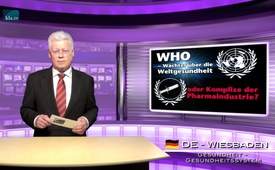 WHO: waken zij over de wereldgezondheid of zijn het handlangers van de farmaceutische industrie?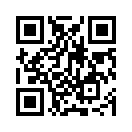 Op 1 februari 2016 vaardigde de WHO, Wereldgezondheidsorganisatie, de globale gezondheidsnoodtoestand uit vanwege het Zika-epidemie in Zuid- en Midden- Amerika. De staten buiten het epidemiegebied zijn gesommeerd om maatregelen te treffen zodat verdere verspreiding kan worden verhinderd.Op 1 februari 2016 vaardigde de WHO, Wereldgezondheidsorganisatie, de globale gezondheidsnoodtoestand uit vanwege het Zika-epidemie in Zuid- en Midden- Amerika. De staten buiten het epidemiegebied zijn gesommeerd om maatregelen te treffen zodat verdere verspreiding kan worden verhinderd. 
Eerst wat uitleg over de WHO.
De WHO is een speciale organisatie van de Verenigde Naties  (UN) met zetel in Genève. Zij werd opgericht op 7 april 1948 en telt ondertussen 194 lidstaten. Volgens de statuten is het doel van de WHO de verwerkelijking van een zo goed mogelijk gezondheidsniveau bij alle mensen. De taken van de WHO zijn o.a. wereldwijde coördinatie van nationale en internationale activiteiten in de strijd tegen overdraagbare ziektes. Daartoe hebben regeringen de verplichting om globale vaccinatieprogramma’s door te voeren als preventie van pandemieën. 
Juist deze enorme bevoegdheid van de WHO, om globale vaccinatieprogramma’s te bewerkstelligen, moet de oren doen spitsen. Gaat het de WHO om een zo goed mogelijke gezondheid voor alle mensen of zouden er heel andere belangen kunnen achterzitten?
De volgende feiten verduidelijken hoe de WHO de laatste jaren in het belang van de farmaceutische industrie, wereldwijd haar geldende beslissingen heeft verricht.
In 2005 verklaarde de WHO de vogelgriep als pandemie. Pandemie betekent dat een ziekte zich heeft uitgebreid over vele landen en continenten. Klaus Stöhr, toen de leider van het globale griep programma van de WHO, maakte bekend dat 7 miljoen dodelijke slachtoffers waren te verwachten door de nieuwe pandemie. Andere WHO-experts, zoals de directeur van Azië en het gebied van de Stille Oceaan Dr. Shigeru Omi, kondigden tot 100 miljoen dodelijke slachtoffers aan. Op grond van deze uitspraken kochten regeringen miljoenen griepmedicijnen. Volgens officiële gegevens zouden uiteindelijk 122 mensen gestorven zijn door de vogelgriep. 
Nadat de WHO in 2009 de Mexicaanse griep pandemie had uitgeroepen, waren regeringen ertoe gedwongen, honderden miljoenen Euro’s uit te geven voor vaccins en griepmedicijnen. Uiteindelijk bleek de pandemie volledig ongevaarlijk. Veel mensen weigerden de medicijnen, alsook de vaccinatie tegen de Mexicaanse griep. De farmaceutische industrie verdiende aan deze 'zogezegde pandemie' 18 miljard dollar. 
Onderzoek van het Britse medische vaktijdschrift “British Medical Journal” (BMJ) en het Britse “Bureau of Investigative Journalism”, dit is 'onderzoeksjournalistiek', legden i.v.m de Mexicaanse grieppandemie, zwaarwegende belangenconflicten bloot bij de WHO. 
 In het bericht staat, citaat: “Toonaangevende wetenschappers die de WHO raad gaven in de vraag over de planning van een griep epidemie, hadden voordien gewerkt voor farmaceutische firma’s, die zouden profiteren van de gegeven raad. Deze interessebelangen zijn door de WHO nooit openlijk uitgelegd. Navraag over hun hantering  met de Mexicaanse griep pandemie werd door de WHO afgedaan als 'samenzweringstheorie."
Deze zwaarwegende belangenconflicten  tussen de WHO en de farmaceutische firma’s zijn ook duidelijk in de financiering van de WHO. Het jaarbudget van de WHO ligt op ongeveer 4 miljard dollar. Ongeveer 1 miljard dollar wordt gedekt door verplichte bijdragen van de lidstaten en het grootste deel van het budget, 3 miljard dollar, wordt gedekt door vrijwillige giften. Op hun sponsorlijst staan o.a. de wereldwijd grootste farmaceutische concerns  zoals  Bayer AG Duitsland, Merck KGaA Duitsland, het Britse GLaxoSmithkline en het Zwitserse Novartis AG. 

Besluit: steeds als de WHO het afgelopen decennium ernstige ziekte-epidemieën aankondigde, profiteerden de grote geneesmiddelen- en vaccinproducenten hiervan. Dit is nu opnieuw het geval bij de Zika-epidemie. Hoewel het Zika-virus tot nu toe werd ingedeeld als ongevaarlijk, begint zich al een vaccinatiecampagne af te tekenen. Wij berichtten daarover in een uitzending van 12 maart van dit jaar "Hoe de volgende vaccinatiecampagne ontstaat op basis van een “vermoeden"". www.kla.tv/7877
Al jaren wordt het steeds duidelijker hoe de WHO zich laat misbruiken voor marketing strategieën en winstdoelen van de farmaceutische industrie. Of ... spelen zij zelfs onder hetzelfde hoedje? Want het komt opvallend veel voor dat leidende WHO-medewerkers naar de farmaceutische industrie gaan, of daar voordien werkten. Om deze reden zou in de toekomst uiterst kritisch moeten gevraagd worden naar het waarom van alle WHO beslissingen.door Claudia H.Bronnen:https://de.wikipedia.org/wiki/Weltgesundheitsorganisation
http://www.gegenfrage.com/who/
http://www.pravda-tv.com/2014/02/recherchen-einer-britischen-fachzeitschrift-entlarven-big-pharma-als-verschworer-im-grippeepidemie-skandal-der-who/
http://www.spiegel.de/gesundheit/diagnose/zika-virus-who-ruft-gesundheitsnotstand-aus-a-1075138.html
https://www.youtube.com/watch?v=0gxlX2JWu44
http://www.pravda-tv.com/2014/02/recherchen-einer-britischen-fachzeitschrift-entlarven-big-pharma-als-verschworer-im-grippeepidemie-skandal-der-who/Dit zou u ook kunnen interesseren:#Vaccinatie - www.kla.tv/Vaccinatie

#WHO - www.kla.tv/WHO-nl

#Gezondheid - www.kla.tv/Gezondheid-nlKla.TV – Het andere nieuws ... vrij – onafhankelijk – ongecensureerd ...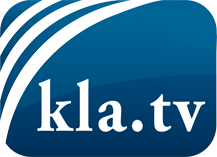 wat de media niet zouden moeten verzwijgen ...zelden gehoord van het volk, voor het volk ...nieuwsupdate elke 3 dagen vanaf 19:45 uur op www.kla.tv/nlHet is de moeite waard om het bij te houden!Gratis abonnement nieuwsbrief 2-wekelijks per E-Mail
verkrijgt u op: www.kla.tv/abo-nlKennisgeving:Tegenstemmen worden helaas steeds weer gecensureerd en onderdrukt. Zolang wij niet volgens de belangen en ideologieën van de kartelmedia journalistiek bedrijven, moeten wij er elk moment op bedacht zijn, dat er voorwendselen zullen worden gezocht om Kla.TV te blokkeren of te benadelen.Verbindt u daarom vandaag nog internetonafhankelijk met het netwerk!
Klickt u hier: www.kla.tv/vernetzung&lang=nlLicence:    Creative Commons-Licentie met naamgeving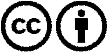 Verspreiding en herbewerking is met naamgeving gewenst! Het materiaal mag echter niet uit de context gehaald gepresenteerd worden.
Met openbaar geld (GEZ, ...) gefinancierde instituties is het gebruik hiervan zonder overleg verboden.Schendingen kunnen strafrechtelijk vervolgd worden.